DSC Change Completion Report (CCR)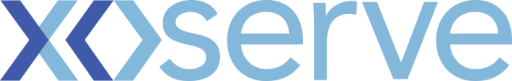 Please send completed form to: box.xoserve.portfoliooffice@xoserve.comDocument Version HistoryTemplate Version HistoryChange TitleProvision of FWACV ServiceChange reference number (XRN)5231Xoserve Project Manager  Email addressEdward.m.healy@correla.comContact number0121 229 2178Target Change Management Committee dateDate of Solution Implementation27th August 2022Section 1: Overview of Change DeliverySection 1: Overview of Change DeliveryNational Grid has announced it is to withdraw from providing the Distribution Network Operators (DNs) with the daily LDZ Flow-Weighted Average CV calculation (FWACV) service. As a consequence, the DNs will become responsible for calculating their own daily LDZ FWACVs and, publishing the information to Shippers. The associated 0719R Workgroup has assessed several options that might support the DNs in meeting their FWACV calculation/information provision obligations and through DSC governance the agreed solution option has been taken through the detailed design phase of the project as approved within the EQR.The full project delivery costs were approved in the BER. The scope includes 2 consequential changes required for Gemini to ensure that the new FWACV service design delivers the changes required to ensure the services provided to the wider industry continue to operate successfully. Gemini consequential change part A - PRCMS validation/processingGemini consequential change part B - LDZ Stock Change and Embedded LDZ Unique SitesSeveral scope and requirement issues have been identified during the delivery of the project that has resulted in a need to complete an impact assessment on the impacts to the plan, design, transition & cutover, and costs to deliver the project.  National Grid has announced it is to withdraw from providing the Distribution Network Operators (DNs) with the daily LDZ Flow-Weighted Average CV calculation (FWACV) service. As a consequence, the DNs will become responsible for calculating their own daily LDZ FWACVs and, publishing the information to Shippers. The associated 0719R Workgroup has assessed several options that might support the DNs in meeting their FWACV calculation/information provision obligations and through DSC governance the agreed solution option has been taken through the detailed design phase of the project as approved within the EQR.The full project delivery costs were approved in the BER. The scope includes 2 consequential changes required for Gemini to ensure that the new FWACV service design delivers the changes required to ensure the services provided to the wider industry continue to operate successfully. Gemini consequential change part A - PRCMS validation/processingGemini consequential change part B - LDZ Stock Change and Embedded LDZ Unique SitesSeveral scope and requirement issues have been identified during the delivery of the project that has resulted in a need to complete an impact assessment on the impacts to the plan, design, transition & cutover, and costs to deliver the project.  Section 2: Confirmed Funding ArrangementsSection 2: Confirmed Funding ArrangementsThe following section outlines the revised costs to deliver the project for XRN5231 and the 1st Year MTB costs (up to March ’23) to run the service.  BER Costs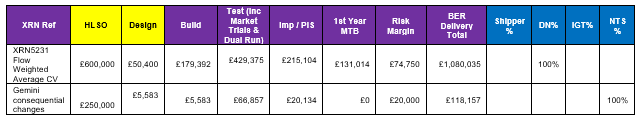 The Design cost of £50,400 was approved via an EQR at the August 2021 ChMC for XRN5231The full project delivery costs were approved via a BER at the November 2021 ChMC:XRN5231 – Flow Weighted Average CV - £817,700Gemini Consequential Changes - £118,157Returned Monies The final position for FWACV isFWACV = £1,005,285, which is the fixed cost amount. The Customer Contingency pot of £74,750 can be returned FWACV Gemini Consequential = £105,008.40, which is the fixed cost amount plus a of the Customer Contingency. The unused funds of £13,128.60 from the Customer Contingency pot can be returnedMaintain the Business (MTB) costs (Ongoing annual cost from April ’23)The following section outlines the revised costs to deliver the project for XRN5231 and the 1st Year MTB costs (up to March ’23) to run the service.  BER CostsThe Design cost of £50,400 was approved via an EQR at the August 2021 ChMC for XRN5231The full project delivery costs were approved via a BER at the November 2021 ChMC:XRN5231 – Flow Weighted Average CV - £817,700Gemini Consequential Changes - £118,157Returned Monies The final position for FWACV isFWACV = £1,005,285, which is the fixed cost amount. The Customer Contingency pot of £74,750 can be returned FWACV Gemini Consequential = £105,008.40, which is the fixed cost amount plus a of the Customer Contingency. The unused funds of £13,128.60 from the Customer Contingency pot can be returnedMaintain the Business (MTB) costs (Ongoing annual cost from April ’23)Section 3: Provide a summary of any agreed scope changesSection 3: Provide a summary of any agreed scope changesDuring the delivery of XRN5231, the following changes of scope were raised:A change was raised following the identification of new requirements during the gap analysis against the previous service, which required additional User Acceptance Testing (UAT), Performance Testing (PT) and Regression Testing (RT).A change was raised to include the Lowest CV scenario scope changesA change was raised to support the manual processing activities for FWACV post go-live from 01/09/22 until 30/09/23A change was raised during PIS to:Generate the MST file by removing the dependency on the PRCMS file from National Grid and FCV file from FWACV serviceGenerate a blank SC9 file when there are no amendments to CV following the amendment runs at 14:00 and 16:00FCV file change to round off the CV to 2 decimal placesDuring the delivery of XRN5231, the following changes of scope were raised:A change was raised following the identification of new requirements during the gap analysis against the previous service, which required additional User Acceptance Testing (UAT), Performance Testing (PT) and Regression Testing (RT).A change was raised to include the Lowest CV scenario scope changesA change was raised to support the manual processing activities for FWACV post go-live from 01/09/22 until 30/09/23A change was raised during PIS to:Generate the MST file by removing the dependency on the PRCMS file from National Grid and FCV file from FWACV serviceGenerate a blank SC9 file when there are no amendments to CV following the amendment runs at 14:00 and 16:00FCV file change to round off the CV to 2 decimal placesSection 4: Detail any changes to the Xoserve Service DescriptionSection 4: Detail any changes to the Xoserve Service Description??Section 5: Provide details of any revisions to the text of the UK Link ManualSection 5: Provide details of any revisions to the text of the UK Link Manual??Section 6: Lessons LearntSection 6: Lessons LearntFor the Dual Run and Market Trials testing phases 1 month was planned to complete the test environment connectivity set up with DNs. This did not include the DN’s internal governance process checks and approvals. For all future changes connectivity process checks will start earlier in the delivery phase to ensure all stakeholder processes can be completed within the timescalesFor all future project where a service is being transferred all baselined and approved service documents needs to be provided at the start of the project to ensure all requirements can be identified at the start of the project and reduce the possibility of change requests during deliveryCommunication between the Project Team and DNs via the weekly Focus Group worked very wellFor the Dual Run and Market Trials testing phases 1 month was planned to complete the test environment connectivity set up with DNs. This did not include the DN’s internal governance process checks and approvals. For all future changes connectivity process checks will start earlier in the delivery phase to ensure all stakeholder processes can be completed within the timescalesFor all future project where a service is being transferred all baselined and approved service documents needs to be provided at the start of the project to ensure all requirements can be identified at the start of the project and reduce the possibility of change requests during deliveryCommunication between the Project Team and DNs via the weekly Focus Group worked very wellVersionStatusDateAuthor(s)Summary of Changes0.1Draft05/12/22Ed Healy1.0VersionStatusDateAuthor(s)Summary of Changes2.0Approved17/07/18Rebecca PerkinsTemplate approved at ChMC on 11th July3.0Approved19/12/18Heather SpensleyMoved onto Xoserve’s new Word template in line with new branding